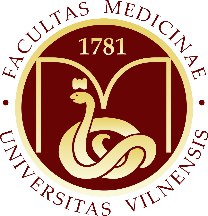 VILNIAUS UNIVERSITETO MEDICINOS FAKULTETASFACULTY OF MEDICINE, VILNIUS UNIVERSITY To ......	.../.../...   No. ...(pvz., 1/9/16 arba galima pasirinkti kitokį	datos formatą – October 1, 2016 ir kt.)(Dokumento antraštė)(Dokumento tekstas)Dean	(Parašas)	(Vardas ir pavardė)Vardenis Pavardenis, tel.  +370 5 123 4567, e-mail vardenis.pavardenis@mf.vu.lt